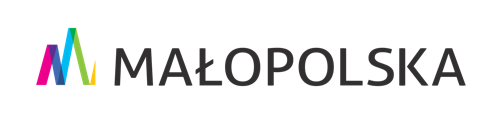 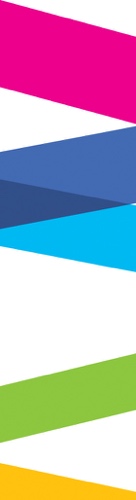 „CO TY WIESZ O REGIONIE?”Zgłoszenia szkoły do dnia 29.10 br.Quiz internetowy: 12.10 - 30.10 br.	ZGŁOSZENIE UCZESTNICTWAProsimy o przesłanie zgłoszenia szkoły mailem, pocztą tradycyjną lub faksem.UMWM Departament Edukacji  os. Teatralne 4a, 31-945 KrakówE-mail: ek.sekretariat@umwm.plTel: 12 61 60 700Fax: 12 61 60 701Dziękujemy za przesłanie zgłoszenia!L.P.Nazwa szkołyTelefon kontaktowy (szkoła/opiekun drużyny)
Adres mailowy opiekuna drużyny